2021年度甘肃省妇幼保健院甘肃省妇女儿童医疗综合体招聘岗位表学科带头人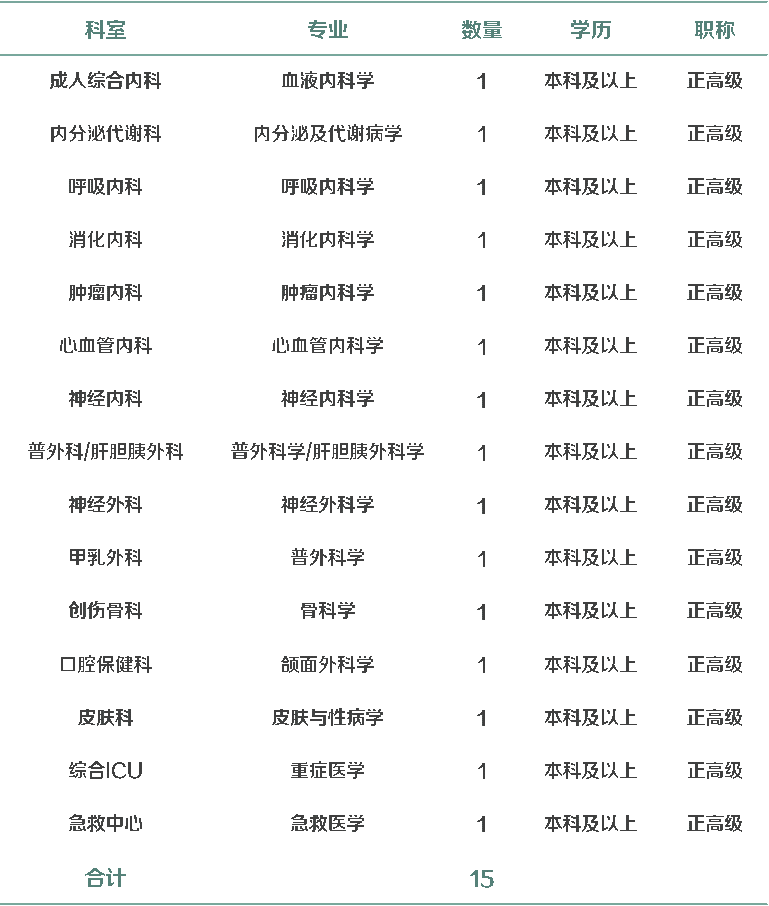 骨干人才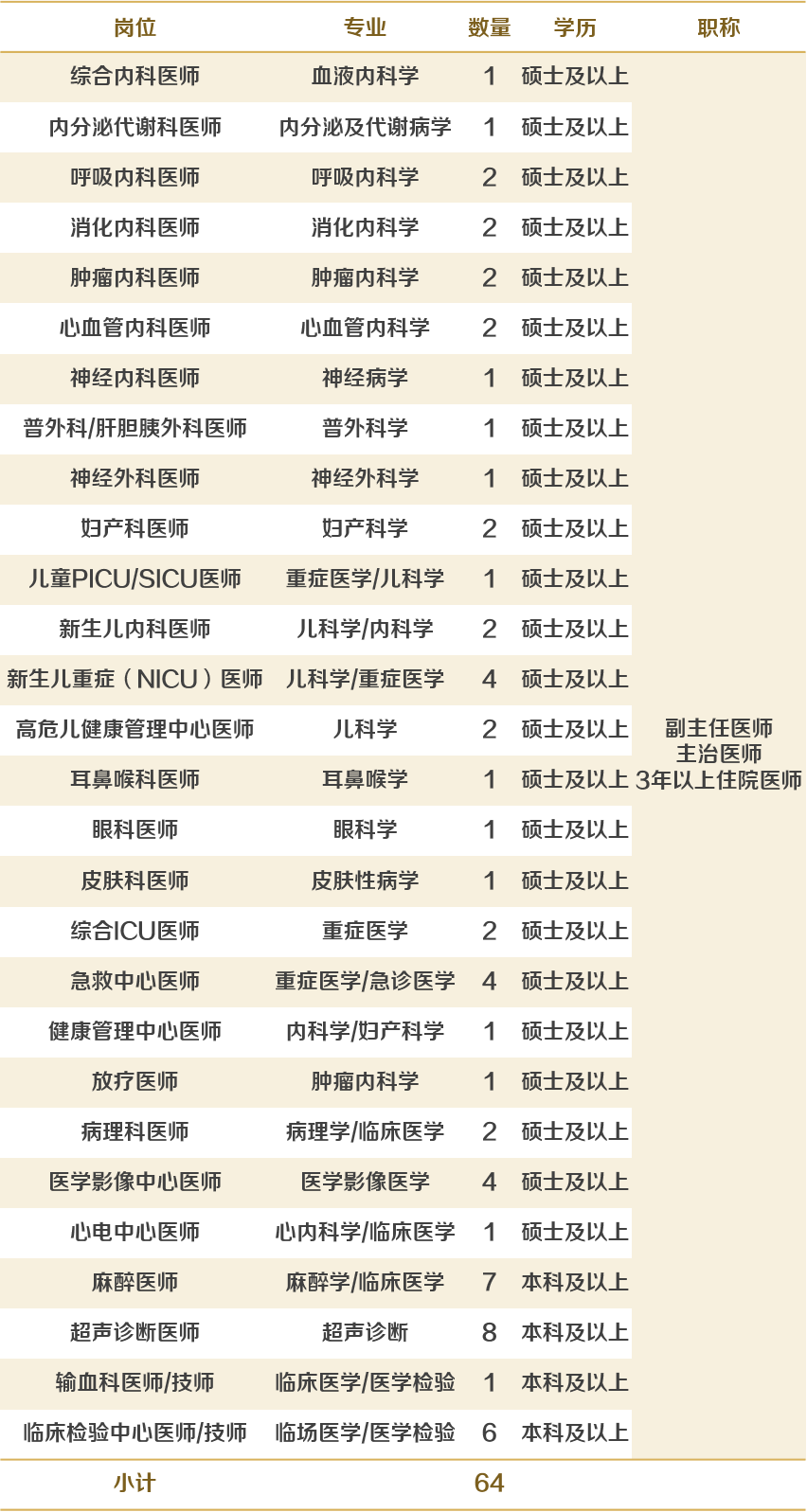 临床医师、技师、护士 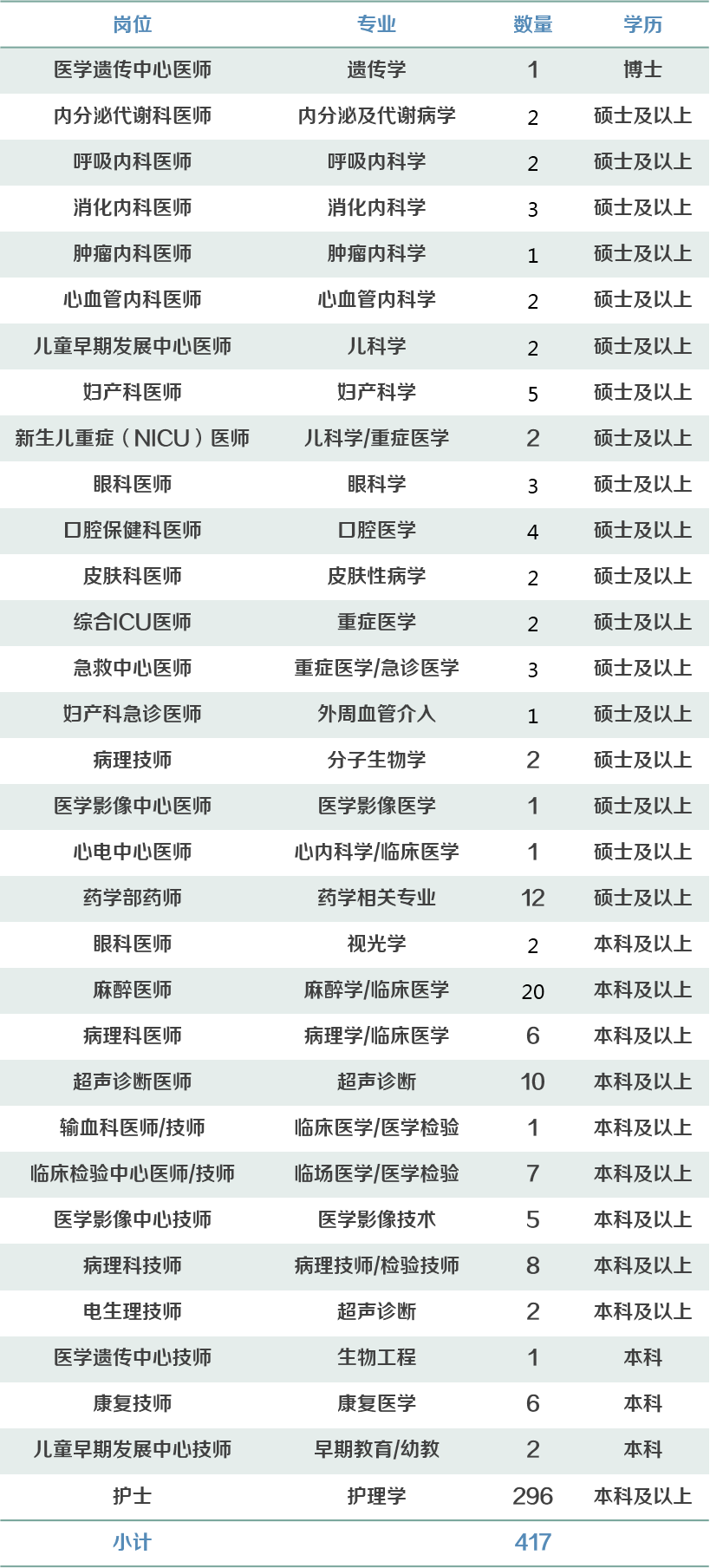  行政管理岗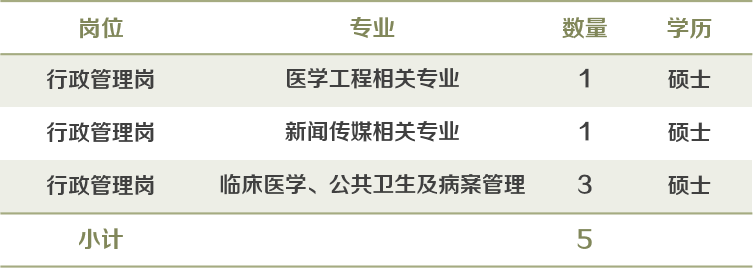 